«ЖАНДЫ ТАБИҒАТ» БӨЛІМІ БОЙЫНША 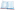 ҚЫСҚАМЕРЗІМДІ САБАҚ ЖОСПАРЫЖоспар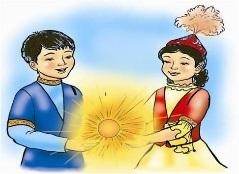 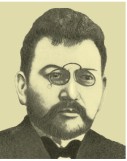 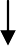 Қосымша мағлұматтарПән: Әдебиеттік оқуМектеп:Мектеп:Күні:Мұғалімнің аты-жөні:Мұғалімнің аты-жөні:Сынып: 3Қатысқандар саны:Қатыспағандар саны:БөлімЖанды табиғатЖанды табиғат1-сабақтың тақырыбыОқуға шақыруОқуға шақыруОқу бағдарла- масына сілтеме2.2 Шығарма мазмұны бойынша сұрақтар қою және жауап беру.2.2 Шығарма мазмұны бойынша сұрақтар қою және жауап беру.Осы сабақта қол жеткізілетін оқу мақсаттары (оқу бағдарламасынасілтеме)3.2.2.1 – қолдануға (практикалық), бағалауға негізделген сұрақтар қою және жауап беру.3.2.2.1 – қолдануға (практикалық), бағалауға негізделген сұрақтар қою және жауап беру.Күтілетін нәтижеБарлық оқушылар: мәтіннің тақырыбын анықтай алады, негізгі ойды табады.Көптеген оқушылар: шығармашылыққа негізделген сұрақтар қояды.Кейбір оқушылар: берілген тақырып бойынша ой қорыту жасай алады.Барлық оқушылар: мәтіннің тақырыбын анықтай алады, негізгі ойды табады.Көптеген оқушылар: шығармашылыққа негізделген сұрақтар қояды.Кейбір оқушылар: берілген тақырып бойынша ой қорыту жасай алады.ҚұндылықОқуға, білімге деген қызығушылығын арттырып, еңбекке баулу.Жеке және топта жұмыс жасай алу, ынтымақтастық.Оқуға, білімге деген қызығушылығын арттырып, еңбекке баулу.Жеке және топта жұмыс жасай алу, ынтымақтастық.Пәнаралық байланыстарДүниетану. Қазақ тіліДүниетану. Қазақ тіліАКТ-ны қолдану дағдыларыИнтербелсенді тақтаИнтербелсенді тақтаАлдыңғы білімЕкінші сыныпта өтілген тақырыптарЕкінші сыныпта өтілген тақырыптарУақытЖоспарланған жұмыс түрлеріРесурстарСабақтың басыҚызығушылықты ояту. Сыныпты қалыпқа келтіру. Ойсергек.Мұғалім оқушыларды шеңберге тұрғызып, бәріне естілетіндей баяу дауыспен мәнерлеп, төрт жолды өлең оқиды.Күн нұрын төгіп көгімнен, Іргесі мұздың сөгілген.Құйқылжып құстар ән салып, Мың түрлі әуен төгілген.«Мына менің қолымдағы Күнді сабағыңды жақсы оқуға шақырамын деген тілекпен Дарынға беремін» деп оң жағында тұрған оқушыға береді. Күнді алған оқушы өз тілегін айтып, қасындағы оқушыға береді. Шеңбер бойымен жалғасады.Топқа бөлу. «Оқу», «Даналық», «Іздену»Күн формасын- дағы кішкене жастық немесе қағаз қиындысыСабақтың ортасыОйқозғау.– Топқа қандай сөздер арқылы бөліндік?– ... .Суреттерқиындылары немесе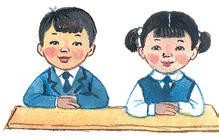 – Оқуға қандай қатысы бар деп ойлайсыңдар?интербелсенді– ... .тақта– Ендеше, бүгінгі сабағымыздың тақырыбы қандай екен?– ... .– Оқу бізге не үшін керек?– ... .– Сабағымыздың мақсаты не болмақ?– ... .Сабақтың тақырыбын айту. Бағалау критерийімен таныстыру.Бүгінгі сабағымыздың мақсаты – шығарма мазмұны бойыншақолдануға, бағалауға және шығармашылыққа негізделген сұрақтарқою және жауап беру.Бағалау критерийіСлайдБағалау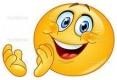 Жұптық жұмыс. 1-тапсырма.Бұл суреттерде тәуліктің қай кезі деп ойлайсыңдар?Ортақ тақырып қойып, оны түсіндіріңдер.Оқулық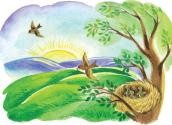 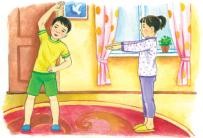 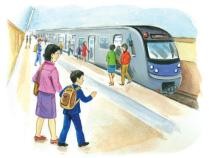 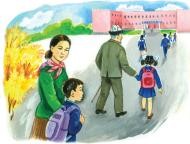 Оқылым.А. Байтұрсынұлы. «Оқуға шақыру»Шығарманың авторы туралы не білеміз? Кестеге қарап,А. Байтұрсынұлы туралы әңгімелеп, сұрақтар қойып, жауапберіңдер.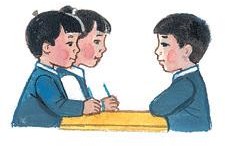 Ахмет Байтұрсынұлы (1872–1937) қазіргі Қостанай облысы Жангелдин ауданы Сарытүбек ауылында туған. Қазақтың ғұлама ғалымы, дарынды ақыны. «Әдебиет танытқыш», «Қырық мысал», «Тіл – құрал» атты еңбектері бар. «Қазақ әліппесі» мен «Қазақ тілі»оқулықтарын жазған.Жұптық жұмыс.4-тапсырма. Сұрақтарды жалғастыр.1) А. Байтұрсынұлы кім? 2) ...?3)...?Ахмет БайтұрсынұлыТоптық жұмыс. 5-тапсырма. Әр топтың атына сәйкес өлең шумақтарын оқып, тапсырманы орындайды.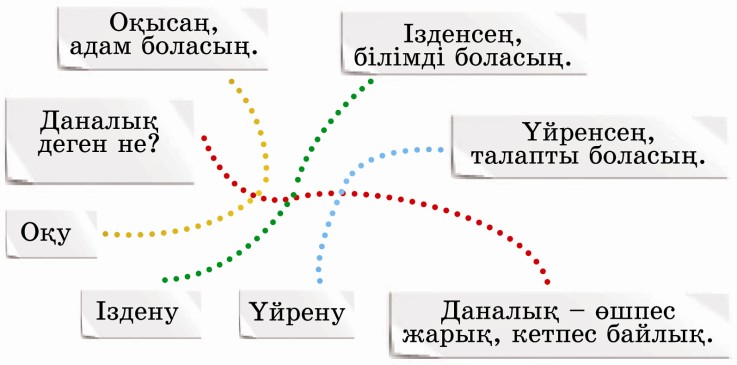 Өлеңді шумақтарға бөліп оқыту. Тірек сөздердің көмегімен әр шумаққа тақырып қой. Оқулықта бұл сөздер қара түспен берілген.Оқу ЖұмыссызДаналық – өшпес жарық, кетпес байлықСергіту сәті. «333 жаттығуы» 3 минутта сабаққа қатысты 3 сөз, 3 сөйлем айту.Қалыптастырушы бағалау (ҚБ) ретінде орындатуға болады.Топтық жұмыс. 1-тапсырма. Әр топ берілген сөздерден бастала- тын сұрақтар құрастырады.Оқу	 Іздену	 Үйрену	Даналық	А3 қағазы, балық сұлбасы«2 жұлдыз,1 тілек» әдісі арқылы бағалауСтикер«Үш шапалақ» арқылы бағалауҮлестірме қағаздарБағалау парағы2-тапсырма.«Су құбыры» әдісі арқылы орындату.«Балалар, оқуға бар, жатпа қарап» деп айтқан автор туралы не білесің?«Даналық – өшпес жарық, кетпес байлық» дегенді қалай түсінетініңді үш сөйлеммен айт.Не үшін оқу оқып, білім алу керек екен? Өз ойыңмен жауапбер.Бүгінгі сабағымыздың мақсатына жеттік пе (оқушылардансұрау)?Қалай жеттік? Неістедік?Оқушылардың жауабы шамамен мынадай болады: «Оқуға шақыру» өлеңін оқып, сұрақтар қойдық, жауап бердік т.б.Сабақтың соңыҮй тапсырмасы. Оқу-білімге байланысты мақал-мәтелдер жаттау.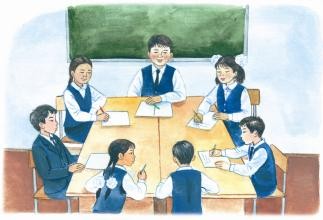 Мұғалім оқушыларға сабаққа қатысулары, тапсырманы орындауы, түсінуі жайлы және нені жетілдіру керек, неге көңіл бөлу керектігі туралы кері байланыс береді.Рефлексия.Мен бүгін ... білдім. Мен ... үйрендім.Менің көңіл күйім қазір қандай? Бүгінгі мақсатымызға жеттікпе?Жетсек, қалай жеттік, неістедік?СтикерлерДифференциация –Сіз оқушыларға көбірек қолдау көрсету үшін не істейсіз?Қабілеті жоғары оқушыларғақандай тапсырма беруді көздеп отырсыз?Бағалау – Оқушылардың ақпаратты қаншалықты меңгергенінқалай тексересіз?Бағалау – Оқушылардың ақпаратты қаншалықты меңгергенінқалай тексересіз?Пәнаралық байланыс Қауіпсіздік ережелері АКТ-менбайланысҚұндылықтармен байланыс (тәрбиелік элемент)ОйлануСабақ мақсаттары/оқу мақсаттары жүзеге асырымды болды ма?Бүгін оқушылар нені үйренді? Сыныптағы оқу атмосферасы қандай болды?Дифференциацияны жүзеге асыру қолымнан келді ме? Мен жоспарланғануақытымды ұстандым ба? Мен жоспарыма қандай өзгерістер енгіздім және неліктен?ОйлануСабақ мақсаттары/оқу мақсаттары жүзеге асырымды болды ма?Бүгін оқушылар нені үйренді? Сыныптағы оқу атмосферасы қандай болды?Дифференциацияны жүзеге асыру қолымнан келді ме? Мен жоспарланғануақытымды ұстандым ба? Мен жоспарыма қандай өзгерістер енгіздім және неліктен?Төменде берілген бөлімді осы сабақ туралы ойларыңызды жазу үшін пайдаланыңыз. Сол жақбағанда берілген сабағыңызға қатысты ең маңызды сұрақтарға жауап беріңіз.Төменде берілген бөлімді осы сабақ туралы ойларыңызды жазу үшін пайдаланыңыз. Сол жақбағанда берілген сабағыңызға қатысты ең маңызды сұрақтарға жауап беріңіз.ОйлануСабақ мақсаттары/оқу мақсаттары жүзеге асырымды болды ма?Бүгін оқушылар нені үйренді? Сыныптағы оқу атмосферасы қандай болды?Дифференциацияны жүзеге асыру қолымнан келді ме? Мен жоспарланғануақытымды ұстандым ба? Мен жоспарыма қандай өзгерістер енгіздім және неліктен?ОйлануСабақ мақсаттары/оқу мақсаттары жүзеге асырымды болды ма?Бүгін оқушылар нені үйренді? Сыныптағы оқу атмосферасы қандай болды?Дифференциацияны жүзеге асыру қолымнан келді ме? Мен жоспарланғануақытымды ұстандым ба? Мен жоспарыма қандай өзгерістер енгіздім және неліктен?Жалпы бағаСәтті өткен екі нәрсені атап көрсетіңіз (сабақ беру және оқытуғақатысты): 1.2.Жалпы бағаСәтті өткен екі нәрсені атап көрсетіңіз (сабақ беру және оқытуғақатысты): 1.2.Жалпы бағаСәтті өткен екі нәрсені атап көрсетіңіз (сабақ беру және оқытуғақатысты): 1.2.Жалпы бағаСәтті өткен екі нәрсені атап көрсетіңіз (сабақ беру және оқытуғақатысты): 1.2.